DIO È AMICHEVOLE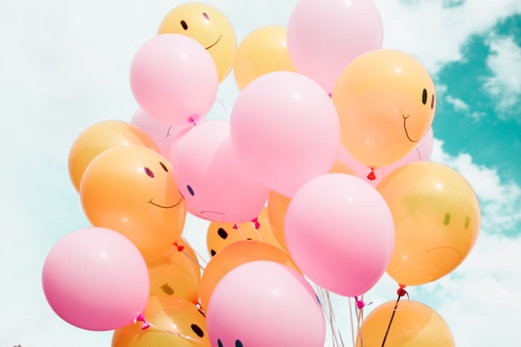 ADORAZIONE:Salmo 135: 3; Salmo 34: 9; Salmo 118: 27CONFESSIONE:Salmo 119: 68; Tito 3: 4-7RINGRAZIAMENTO:Lamentazioni 3: 25; 1 Pietro 2: 3Appunti personali:INTERCESSIONE:Salmo 90: 17; Galati 5: 22-23Appunti personali: 